РЕШЕНИЕ 									КАРАР «17» марта  2022 г.                          г. Елабуга                            № 149О внесении изменений в Решение Совета Елабужского муниципального района Республики Татарстан  от 28 марта 2007 года N 106 «О мерах социальной поддержки отдельных категорий граждан, работающих и проживающих в сельской местности по оплате жилья и коммунальных услуг В целях создания условий для обеспечения квалифицированными кадрами муниципальных учреждений Елабужского муниципального района социально-культурной сферы, расположенных в сельских населенных пунктах, в соответствии с Постановлением Кабинета Министров Республики Татарстан от 13.03.2019 № 181, Совет Елабужского муниципального районаРЕШИЛ:1. Внести в Порядок предоставления мер социальной поддержки отдельным категориям граждан, работающим и проживающим в сельской местности, по оплате жилья и коммунальных услуг, утверждённый Решением Совета Елабужского муниципального района Республики Татарстан от 28 марта 2007 года N 106  следующие изменения:1.1 Пункт 1 Решения изложить в следующей  редакции:«1. Установить специалистам муниципальных учреждений, работающим и проживающим в сельской местности предоставление субсидий в размере 100% расходов на оплату жилья и коммунальных услуг в пределах социальной нормы площади жилья, установленной законодательством Республики Татарстан, и нормативов потребления коммунальных услуг следующим категориям граждан:работникам культуры, а также вышедшим на пенсию работникам, если они проработали в учреждениях культуры расположенных в сельской местности, не менее 10 лет и проживают там;врачам, провизорам, работникам со средним медицинским и фармацевтическим образованием, медицинским работникам муниципальной системы социальных служб, непосредственно занятым социально-медицинским обслуживанием, - на оплату освещения и отопления. Указанная мера социальной поддержки сохраняется за вышедшими на пенсию работниками, если они проработали в медицинских учреждениях, учреждениях социального обслуживания, расположенных в сельской местности, не менее 10 лет и проживают там.».1.2. Пункт 2 Порядка изложить  следующей редакции:«2. Субсидии-льготы предоставляются следующим категориям специалистов муниципальных учреждений, работающих и проживающих в сельской местности:работникам культуры, а также вышедшим на пенсию работникам, если они проработали в учреждениях культуры расположенных в сельской местности, не менее 10 лет и проживают там;врачам, провизорам, работникам со средним медицинским и фармацевтическим образованием, медицинским работникам муниципальной системы социальных служб, непосредственно занятым социально-медицинским обслуживанием, а также вышедшим на пенсию работникам, если они проработали в медицинских учреждениях, учреждениях социального обслуживания, расположенных в сельской местности, не менее 10 лет и проживают там.».1.3. Пункт 3 Порядка изложить в следующей редакции:«3. Решения о назначении субсидий-льгот принимаются Отделением  N 19 Республиканского центра материальной помощи (компенсационных выплат) Елабужского муниципального района.».1.4. Пункт 5 Порядка изложить в следующей редакции:«5. Для получения субсидии-льготы на оплату жилья и коммунальных услуг граждане, указанные в пункте 2 настоящего Порядка, представляют в Отделение № 19 Республиканского центра материальной помощи (компенсационных выплат) Елабужского муниципального района по месту постоянного жительства следующие документы:1) заявление о назначении субсидии-льготы на оплату жилья и коммунальных услуг;2) паспорт;3) справку с места работы о праве на получение субсидии-льготы по прилагаемой форме (приложение к Порядку);4) справку об отсутствии задолженности по налогам, сборам и иным платежам в бюджеты бюджетной системы Российской Федерации.».1.5.Пункт 10 Порядка исключить.1.6. Пункт 11 Порядка изложить в следующей редакции:«11. Муниципальные учреждения, расположенные в сельской местности в срок до 2 числа месяца, следующего за отчетным, представляют в Отделение N 19 Республиканского центра материальной помощи (компенсационных выплат) Елабужского муниципального района списки граждан, утративших право на получение субсидий льгот, в связи с увольнением или переездом на постоянное место жительства в город.».1.7. Пункт 11 Порядка дополнить подпунктом 11.1 следующего содержания:"11.1. Предоставление субсидии-льготы приостанавливается при наличии у гражданина подтвержденной вступившим в законную силу судебным актом непогашенной задолженности по оплате жилых помещений и коммунальных услуг, которая образовалась за период не более чем три последних года. При принятии решения о возобновлении предоставления субсидии-льготы она выплачивается также и за те месяцы, в течение которых приостанавливалось предоставление субсидии-льготы."1.8. Пункт 12 Порядка изложить в следующей редакции:«12. Отделение N 19 Республиканского центра материальной помощи (компенсационных выплат) Елабужского муниципального района ежемесячно до 20 числа месяца выплаты передают в Финансово бюджетную палату расчетные реестры получателей субсидий-льгот.».2. Данное Решение подлежит официальному опубликованию в средствах массовой информации.3. Контроль за исполнением настоящего Решения возложить на комиссию по вопросам экономического развития, бюджета, налогов, тарифной политики и  содействия предпринимательству.Председатель                                                                                                 Р.М.НуриевСОВЕТ ЕЛАБУЖСКОГО МУНИЦИПАЛЬНОГОРАЙОНАРЕСПУБЛИКИ ТАТАРСТАН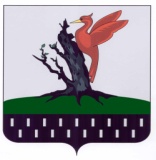 ТАТАРСТАН РЕСПУБЛИКАСЫАЛАБУГАМУНИЦИПАЛЬРАЙОН   СОВЕТЫ